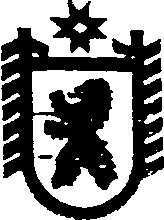 Республика КарелияАДМИНИСТРАЦИЯ СЕГЕЖСКОГО МУНИЦИПАЛЬНОГО РАЙОНАПОСТАНОВЛЕНИЕот  25  августа  2017  года  №  588 СегежаО признании утратившими силу некоторых постановлений администрации Сегежского муниципального района        Администрация  Сегежского муниципального района     п о с т а н о в л я е т: 1. Признать утратившими силу постановления администрации Сегежского  муниципального района:от 22 сентября 2011 г. № 1228 «Об  упорядочении  платы за обучение  в муниципальных учреждениях дополнительного образования детей «Детская школа искусств г. Сегежи и  Сегежского района Республики Карелия» и «Детская  школа искусств пгт. Надвоицы»;от 30 октября 2013 г. № 1332 «О внесении изменений в постановление  администрации Сегежского  муниципального  района   от 22 сентября  2011 г. № 1228».2. Обнародовать настоящее постановление путем размещения в газете «Доверие» объявления  о его принятии с указанием времени и места ознакомления с ним, а также путем размещения официального текста настоящего постановления в информационно-телекоммуникационной сети «Интернет» на официальном сайте администрации Сегежского муниципального района http://home.onego.ru/~segadmin.Глава администрацииСегежского муниципального района                                                           Ю.В. ШульговичРазослать: в дело, Антоновой, ФУ,  ЕРЦ, ДШИ г. Сегежи, ДШИ пгт. Надвоицы.